Дано дифференциальное уравнение . Функция  будет решением данного уравнения при k равном: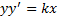 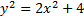 Выберите один ответ:2413Семейство кривых, для которых угловой коэффициент касательной равен ординате точки касания имеет вид:Выберите один ответ: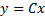 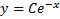 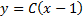 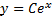 Интегральная кривая дифференциального уравнения  имеет следующий вид::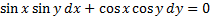 Выберите один ответ: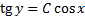 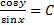 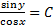 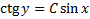 Частный интеграл решения дифференциального уравнения   по данным начальным условиям   равен: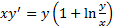 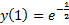 Выберите один ответ: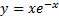 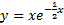 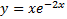 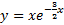 Решение задачи Коши дифференциального уравнения   с начальным условием   равно: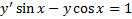 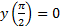 Выберите один ответ: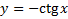 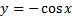 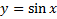 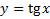 Общий интеграл дифференциального уравнения  равен: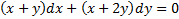 Выберите один ответ: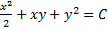 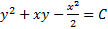 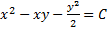 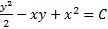 Решение задачи Коши для дифференциального уравнения с начальными условиями  равен: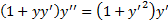 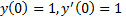 Выберите один ответ: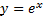 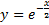 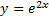 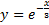 Интегральная кривая дифференциального уравнения , проходящая через точку (0;2) и касающуюся в этой точке прямой y=x+2 имеет следующий вид: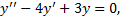 Выберите один ответ: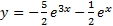 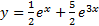 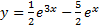 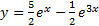 Решение задачи Коши для дифференциального уравнения  , удовлетворяющее начальным условиям  имеет вид: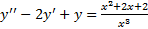 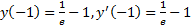 Выберите один ответ: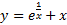 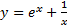 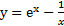 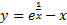 Дана система дифференцированных уравнений  Частное решение, отвечающее следующим начальным условиям  равно: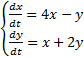 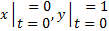 Выберите один ответ: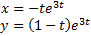 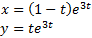 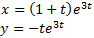 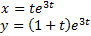 